РАБОЧАЯ ПРОГРАММА УЧЕБНОЙ ДИСЦИПЛИНЫ Иностранный язык в профессиональной деятельности (английский) 2020Рабочая программа общеобразовательной учебной дисциплины предназначена для изучения в профессиональных образовательных организациях СПО, реализующих образовательную программу среднего общего образования в пределах освоения программы подготовки квалифицированных рабочих, служащих и специалистов среднего звена и (ППКРС и ППССЗ СПО) на базе основного общего образования при подготовке квалифицированных рабочих, служащих и специалистов среднего звена.Рабочая программа разработана на основе требований ФГОС среднего общего образования, предъявляемых к структуре, содержанию и результатам освоения учебной дисциплины, в соответствии с Рекомендациями по организации получения среднего общего образования в пределах освоения образовательных программ среднего профессионального образования на базе основного общего образования с учетом требований федеральных государственных образовательных стандартов и получаемой профессии или специальности среднего профессионального образования (письмо Департамента государственной политики в сфере подготовки рабочих кадров и ДПО Минобрнауки России от 17.03.2015 № 06-259), с учетом Примерной основной образовательной программы среднего общего образования, одобренной решением федерального учебно-методического объединения по общему образованию (протокол от 28 июня 2016 г. № 2/16-з).Организация-разработчик: государственное автономное  учреждение Калининградской области профессиональная образовательная организация «Колледж предпринимательства»Разработчики: Бобылёва М. А. - ГАУ КО «Колледж предпринимательства», преподаватель Рабочая программа учебной дисциплины рассмотрена на заседании отделения общеобразова-тельных дисциплин. Протокол № 1 от 31.08.2020 г.СОДЕРЖАНИЕ ПАСПОРТ РАБОЧЕЙ ПРОГРАММЫ УЧЕБНОЙ ДИСЦИПЛИНЫ Английский язык 1.1. Область применения программы  Рабочая программа учебной дисциплины является частью основной профессиональной образовательной программы в соответствии с ФГОС СПО по 	специальности 	09.02.07 	Информационные 	системы 	и программирование. 1.2. Место дисциплины в структуре основной профессиональной образовательной программы: дисциплина общего гуманитарного и социально-экономического цикла 1.3. Цели и задачи дисциплины – требования к результатам освоения дисциплины: В результате освоения дисциплины обучающийся должен уметь: общаться (устно и письменно) на иностранном языке на профессиональные и повседневные темы; переводить (со словарем) иностранные тексты профессиональной направленности; самостоятельно совершенствовать устную и письменную речь, пополнять словарный запас; знать: лексический (1200-1400 лексических единиц) и грамматический    минимум, необходимый для чтения и перевода (со словарем) иностранных текстов профессиональной направленности СТРУКТУРА И СОДЕРЖАНИЕ УЧЕБНОЙ ДИСЦИПЛИНЫ 2.1. Объем учебной дисциплины и виды учебной работы 2.2. Тематический план и содержание учебной дисциплины Иностранный язык в профессиональной деятельности (английский) Для характеристики уровня освоения учебного материала используются следующие обозначения:1 - ознакомительный (узнавание ранее изученных объектов, свойств); 2 - репродуктивный (выполнение деятельности по образцу, инструкции или под руководством)3 - продуктивный (планирование и самостоятельное выполнение деятельности, решение проблемных задачУСЛОВИЯ РЕАЛИЗАЦИИ РАБОЧЕЙ ПРОГРАММЫ УЧЕБНОЙ ДИСЦИПЛИНЫ 3.1. Требования к минимальному материально-техническому обеспечению Реализация рабочей программы учебной дисциплины предполагает наличие кабинета «Английский язык». Оборудование учебного кабинета и рабочих мест кабинета «Английский язык»: посадочные места по количеству обучающихся; рабочее место преподавателя; комплект учебно-методических материалов; комплект контролирующих заданий  3.2. Информационное обеспечение обучения Перечень рекомендуемых учебных изданий, Интернет-ресурсов, дополнительной литературы Основные источники: Учебники Агабекян И.П. – Английский язык/14-е изд. –Ростов н/Д: Феникс, 2014 – 328с. С.А. Шевелёва - Основы экономики и бизнеса - Москва, 2015 Голицынский - Сборник упражнений по грамматике - 2015 Тимофеев В.Г., Вильнер А.Б., Колесникова И.Л. и др. - Учебник английского языка для 10 класса (базовый уровень) / под ред. В.Г. Тимофеева. – М.: Издательский центр «Академия», 2014. Тимофеев В.Г., Вильнер А.Б., Колесникова И.Л. и др. Рабочая тетрадь к учебнику английского языка для 10 класса (базовый уровень) / под ред. В.Г. Тимофеева. – М.: Издательский центр «Академия», 2014. В.Рыжков - Английский в бытовых ситуациях - Янтарный сказ, 2014 Дополнительные источники: Павлоцкий В. М. - Topics for free conversation - Санкт- Петербург, 2015 Качалова К. Н. - Практическая грамматика английского языка -СанктПетербург, 2014 Murphy - English -Grammar in Use Elementary – Cambridge, 2014 Soars J. Headway Elementary - Student's book/Workbook - 0xford, 2015 Soars J. Headway Pre-Intermediate - Student's book/Workbook –Oxford, 2014 Цветкова И. К. - English Grammar practice with answers - Уч. пособие - M.: Иностранный языкб, 2015 7. Дроздова Т.Ю. - English Grammar: учебное пособие – Санкт-Петербург, 2015 Сивергина О.В. - Времена английского глагола: учебное пособие - М.: Высшая школа, 2014 Словари английского языка и другие ресурсы для изучающих английский язык; 2015 Электронные ресурсы: http://www.studv.ru - Портал для изучающих английский язык; http://www.lanR.ru English Online - ресурсы для изучения английского языка; http://www.englishonline.co.uk - ресурсы для изучения английского языка; http://www.eslcafe.com - портал для студентов и преподавателей: грамматика, тесты, идиомы, сленг; https://my.1september.ru - личные кабинеты наиболее активных педагогов на сайте "1 сентября"; http://professionali.ru - сообщество "Профессионалы"; www.openclass.ru - сообщество "Открытый класс"; http://click.email.livemocha.com  - обучающий сайт Livemocha; www.angloforum.ru - специализированный Англофорум; www.angloforum.ru/forum/6 - форум "Лексика"; www.angloforum.ru/forum/16/ - форум "Аудирование"; www.angloforum.ru/forum/13 - форум «Деловой английский». КОНТРОЛЬ И ОЦЕНКА РЕЗУЛЬТАТОВ ОСВОЕНИЯ ДИСЦИПЛИНЫ Контроль и оценка результатов освоения дисциплины осуществляется преподавателем в процессе проведения семинарских занятий, тестирования, реферативной работы, составления конспектов. 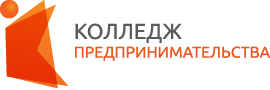 государственное автономное учреждение  Калининградской области профессиональная образовательная организация «КОЛЛЕДЖ ПРЕДПРИНИМАТЕЛЬСТВА»стр.ПАСПОРТ РАБОЧЕЙ ПРОГРАММЫ УЧЕБНОЙ     ДИСЦИПЛИНЫ4СТРУКТУРА И СОДЕРЖАНИЕ УЧЕБНОЙ ДИСЦИПЛИНЫ5УСЛОВИЯ РЕАЛИЗАЦИИ РАБОЧЕЙ ПРОГРАММЫ УЧЕБНОЙ ДИСЦИПЛИНЫ14КОНТРОЛЬ И ОЦЕНКА РЕЗУЛЬТАТОВ ОСВОЕНИЯ УЧЕБНОЙ ДИСЦИПЛИНЫ16Вид учебной работы Объем часов Суммарная учебная нагрузка во взаимодействии с  преподавателем 200 Объем образовательной программы 170 в том числе:      теоретическое обучение      практические занятия 170      контрольные работы Самостоятельная работа 18 Консультации 6 Промежуточная аттестация в форме экзамена 6 Наименование разделов и тем Содержание учебного материала, лабораторные и практические работы, самостоятельная работа обучающихся, курсовая работ (проект) Содержание учебного материала, лабораторные и практические работы, самостоятельная работа обучающихся, курсовая работ (проект) Объем часов Уровень освоения 1 2 2 3 4 Раздел 1. Вводнокоррекционный курс 30 Тема 1.1. Роль иностранного языка в жизни современного человека Содержание учебного материала Содержание учебного материала 2 Тема 1.1. Роль иностранного языка в жизни современного человека 1 Иностранный язык в нашей жизни. Цели и перспективы изучения английского языка. Иностранный язык в профессиональной деятельности 1 Тема 1.1. Роль иностранного языка в жизни современного человека Практические занятия Практические занятия 2 Тема 1.1. Роль иностранного языка в жизни современного человека 1 Выполнение лексико-грамматического теста (входное тестирование) 2 Тема 1.2.Моя биография Содержание Содержание 8 Тема 1.2.Моя биография 1 «Я хотел бы представиться…» / Артикль имени существительного. Введение новой лексики по теме «Моя биография». Близкие и дальние родственники. Правильные и неправильные глаголы. Present Indefinite Tense. Определенный, неопределенный и нулевой артикль имени существительного 2 Тема 1.2.Моя биография Практические занятия Практические занятия 8 Тема 1.2.Моя биография 1 Составление биографии по заданному образцу 8 Тема 1.2.Моя биография 2 Чтение и перевод текста «Моя биография» 8 Тема 1.2.Моя биография 3 Выполнение грамматических упражнений по теме: «Артикль имени существительного», «Present Indefinite Tense». 8 Тема 1.2.Моя биография 4 Перевод предложений с русского языка на английский по заданной теме 8 Тема 1.3. Профессии  Содержание Содержание 8 Тема 1.3. Профессии  1 «Кто Вы по профессии?» /Числительные. Введение новой лексики по теме «Профессии» Количественные и порядковые числительные 2 Тема 1.3. Профессии  Практические занятия Практические занятия 6 Тема 1.3. Профессии  1 Выполнение теста «Какая профессия подходит Вам?» 6 Тема 1.3. Профессии  2 Выполнение упражнений по теме «Числительные». Решение примеров 6 Тема 1.3. Профессии  3 Изучение темы «Дробные числительные». 6 Тема 1.3. Профессии  Самостоятельная работа обучающихся. Подготовка к практической работе с использованием методических рекомендаций Самостоятельная работа обучающихся. Подготовка к практической работе с использованием методических рекомендаций 2 преподавателя. Написание эссе «Моя будущая профессия» преподавателя. Написание эссе «Моя будущая профессия» Тема 1.4. Мой рабочий день и свободное время Содержание Содержание 6 Тема 1.4. Мой рабочий день и свободное время 1 Распорядок дня/Вопросительные предложения Часы. Время. Увлечения и интересы. Общий и специальный вопрос. Типы вопросов. 2 Тема 1.4. Мой рабочий день и свободное время Практические занятия Практические занятия 4 Тема 1.4. Мой рабочий день и свободное время 1 Составление распорядка рабочего дня и выходного дня 4 Тема 1.4. Мой рабочий день и свободное время 2 Выполнение грамматических упражнений по теме: «Вопросительные предложения» 4 Тема 1.4. Мой рабочий день и свободное время Самостоятельная работа обучающихся Самостоятельное изучение темы «Наклонение. Изъявительное и повелительное наклонение». Работа с конспектами занятий, учебной литературой (по вопросам к параграфам, главам учебных пособий, указанным преподавателем). Подготовка к практическим занятиям с использованием методических рекомендаций преподавателя, выполнение и оформление практических работ. Самостоятельная работа обучающихся Самостоятельное изучение темы «Наклонение. Изъявительное и повелительное наклонение». Работа с конспектами занятий, учебной литературой (по вопросам к параграфам, главам учебных пособий, указанным преподавателем). Подготовка к практическим занятиям с использованием методических рекомендаций преподавателя, выполнение и оформление практических работ. 2 Тема 1.5. Страноведение: The United Kingdom of Great Britain and Northern Ireland Содержание Содержание 6 Тема 1.5. Страноведение: The United Kingdom of Great Britain and Northern Ireland 1 Великобритания/ Местоимения. Географическое положение. Достопримечательности. Типы местоимений. Past Indefinite Tense. 2 Тема 1.5. Страноведение: The United Kingdom of Great Britain and Northern Ireland Практические занятия Практические занятия 6 Тема 1.5. Страноведение: The United Kingdom of Great Britain and Northern Ireland 1 Чтение и перевод текста «Great Britain - the Wonderland». Выполнение упражнений к тексту. 6 Тема 1.5. Страноведение: The United Kingdom of Great Britain and Northern Ireland 2 Спряжение глагола «to be». Выполнение грамматических упражнений 6 Тема 1.6. Повторение Содержание Содержание 4 Тема 1.6. Повторение 1 Повторительно-обобщающее занятие. Закрепление пройденного лексического материала. Закрепление пройденного грамматического материала 2 Тема 1.6. Повторение Практические занятия Практические занятия 2 Тема 1.6. Повторение 1 Выполнение лексико-грамматического тестирования 2 Тема 1.6. Повторение 2 Выполнение упражнений по пройденному лексическому и грамматическому материалу 2 Тема 1.6. Повторение Контрольная работа  Контрольная работа по разделу 1 Контрольная работа  Контрольная работа по разделу 1 2 Раздел 2. Соединенное Королевство 40 Тема 2.1. Великобритания Содержание Содержание 6 Тема 2.1. Великобритания 1 Великобритания / Сложные предложения Географическое положение Великобритании. Политическое устройство. Образование. Притяжательный падеж. Past IndefiniteTense. 2 Тема 2.1. Великобритания Практические занятия Практические занятия 6 Тема 2.1. Великобритания 1 Работа с картой Великобритании 6 Тема 2.1. Великобритания 2 Составление сложных предложений. Соблюдение порядка слов 6 Тема 2.1. Великобритания 3 Чтение и перевод текста «English-speaking countries» 6 Тема 2.1. Великобритания 4 Перевод предложений с русского на английский язык по заданной грамматической теме 6 Тема 2.2. Англия Содержание Содержание 8 Тема 2.2. Англия 1 England/Артикли. Географическое положение Англии. Достопримечательности. Известные люди. Особенности употребления определенного артикля. Future Indefinite Tense. 2 Тема 2.2. Англия Практические занятия Практические занятия 6 Тема 2.2. Англия 1 Выполнение заданий к тексту «England» 6 Тема 2.2. Англия 2 Артикль с географическими названиями. 6 Тема 2.2. Англия Самостоятельная работа обучающихся Написание рефератов на темы: «Известные люди Англии», «Учеба в Англии» Самостоятельное изучение темы «Модальные глаголы» Самостоятельная работа обучающихся Написание рефератов на темы: «Известные люди Англии», «Учеба в Англии» Самостоятельное изучение темы «Модальные глаголы» 2 Тема 2.3. Шотландия Содержание Содержание 6 Тема 2.3. Шотландия 1 Scotand/Числительные. Географическое положение Шотландии. Экономика. Литература. Количественные и порядковые числительные. To be going to. 2 Тема 2.3. Шотландия Практические занятия Практические занятия 6 Тема 2.3. Шотландия 1 Просмотр презентации «Шотландия» и выполнение задание к ней 6 Тема 2.3. Шотландия 2 Вопросительные и относительные местоимения. 6 Тема 2.3. Шотландия 3 Модальные глаголы и их эквиваленты 6 Тема 2.4. Уэльс. Содержание Содержание 8 Тема 2.4. Уэльс. 1 Wales/Can, may, must Географическое положение Уэльса. 2 Политическое устройство. Модальный глагол: «to be to». Практические занятия Практические занятия 6 1 Решение тестового задания к презентации «Travelling to Great Britain» 6 2 Неопределенные и отрицательные местоимения. Выполнение упражнений на заданную грамматическую тему. 6 3 Работа с тематическим текстом. 6 Контрольная работа по виду речевой деятельности: аудирование Контрольная работа по виду речевой деятельности: аудирование 2 Тема 2.5. Educational system in  Great Britain and Russia Содержание Содержание 12 Тема 2.5. Educational system in  Great Britain and Russia 1 Образование в Великобритании/Типы местоимений Начальное, среднее, высшее образование в Великобритании. Система образования в РФ. Известные ВУЗы Великобритании и России. 2 Тема 2.5. Educational system in  Great Britain and Russia Практические занятия Практические занятия 10 Тема 2.5. Educational system in  Great Britain and Russia 1 Просмотр презентации «Образование в Великобритании и России» и выполнение задание к ней 10 Тема 2.5. Educational system in  Great Britain and Russia 2 Лексико-грамматические упражнения по заданной теме 10 Тема 2.5. Educational system in  Great Britain and Russia 3 Составление кроссворда по теме «Образование» 10 Тема 2.5. Educational system in  Great Britain and Russia Самостоятельная работа обучающихся Особенности употребления различных типов местоимений. Выполнение упражнений на заданную грамматическую тему Самостоятельная работа обучающихся Особенности употребления различных типов местоимений. Выполнение упражнений на заданную грамматическую тему 2 Тема 2.6. Повторение Содержание Содержание 4 Тема 2.6. Повторение 1 Повторительно-обобщающее занятие. Закрепление пройденного лексического материала. Закрепление пройденного грамматического материала 1 Тема 2.6. Повторение Практические занятия Практические занятия 2 Тема 2.6. Повторение 1 Выполнение лексико-грамматического тестирования 2 Тема 2.6. Повторение 2 Выполнение упражнений по пройденному лексическому и грамматическому материалу 2 Тема 2.6. Повторение Контрольная работа  Контрольная работа по разделу 2 Контрольная работа  Контрольная работа по разделу 2 2 Раздел 3. Моя будущая профессия 100 	Тема 	3.1. Профессиональное самоопределение Содержание Содержание 10 	Тема 	3.1. Профессиональное самоопределение 1 Моя профессия/Present Perfect Tense. Выбор профессии. Профессии для юношей и девушек. 2 Настоящее совершенное время Present Perfect Tense. Практические занятия Практические занятия 10 1 Составление таблицы «Самые популярные профессии» 10 2 Образование настоящего совершенного времени Present Perfect Tense. 10 3 Употребление правильных/неправильных глаголов. 10 4 Составление диалогов на заданные темы. 10 5 Монологические высказывания на заданную тему. 10 Тема 3.2. Поиск работы Содержание Содержание 12 Тема 3.2. Поиск работы 1 Устройство на работу /Инфинитив. Резюме. Анкета об устройстве на работу. Инфинитив с частицей to. 3 Тема 3.2. Поиск работы Практические занятия Практические занятия 10 Тема 3.2. Поиск работы 1 Составление объявления о поиске работы  10 Тема 3.2. Поиск работы 2 Составление резюме  10 Тема 3.2. Поиск работы 3 Заполнение анкеты при устройстве на работу 10 Тема 3.2. Поиск работы 4 Употребление инфинитива с частицей to. 10 Тема 3.2. Поиск работы Контрольная работа по теме Present Perfect Tense. Контрольная работа по виду речевой деятельности: говорение Контрольная работа по теме Present Perfect Tense. Контрольная работа по виду речевой деятельности: говорение 2 Тема 3.3. Интернет Содержание Содержание 12 Тема 3.3. Интернет 1 Всемирная паутина Internet /Местоимения Развитие интернета. Поисковые системы. Современные интернет - технологии. Интернет-услуги. Указательные местоимения 2 Тема 3.3. Интернет Практические занятия Практические занятия 10 Тема 3.3. Интернет 1 Составление схемы «Возможности интернета» 10 Тема 3.3. Интернет 2 Употребление указательных местоимений 10 Тема 3.3. Интернет Самостоятельная работа обучающихся Составление кроссворда на тему «Internet» Составление компьютерных презентаций «Поисковые системы» Самостоятельная работа обучающихся Составление кроссворда на тему «Internet» Составление компьютерных презентаций «Поисковые системы» 2 Тема 3.4. Карьерный рост Содержание Содержание 12 Тема 3.4. Карьерный рост 1 Особенности карьерного роста/Предлоги. Спектр работ техника по компьютерным сетям. Продвижение по карьерной лестнице. Предлоги. Степени сравнения прилагательных 3 Тема 3.4. Карьерный рост Практические занятия Практические занятия 10 1 Составление списка обязанностей техника по компьютерным сетям 2 Перевод предложений с русского языка на английский на тему «Предлоги». Самостоятельная работа обучающихся Составление компьютерных презентаций по теме «Моя работа». Выполнение упражнений на заданную грамматическую тему. Выполнение упражнений на заданную лексическую тему Самостоятельная работа обучающихся Составление компьютерных презентаций по теме «Моя работа». Выполнение упражнений на заданную грамматическую тему. Выполнение упражнений на заданную лексическую тему 2 Тема 3.5. Качества техника по компьютерным сетям Тема 3.5. Качества техника по компьютерным сетям Содержание Содержание 6 Тема 3.5. Качества техника по компьютерным сетям Тема 3.5. Качества техника по компьютерным сетям 1 Личные качества работника IT-компании /Инфинитив. Критерии современного техника по компьютерным сетям. Модальные глаголы Should/Ought to. 3 Тема 3.5. Качества техника по компьютерным сетям Тема 3.5. Качества техника по компьютерным сетям Практические занятия Практические занятия 6 Тема 3.5. Качества техника по компьютерным сетям Тема 3.5. Качества техника по компьютерным сетям 1 Составление собственного психологического портрета 6 Тема 3.5. Качества техника по компьютерным сетям Тема 3.5. Качества техника по компьютерным сетям 2 Выполнение заданий на соответствие по теме «Инфинитив» 6 Тема 3.6. компаниях 	Работа в 	IT-Содержание Содержание 10 Тема 3.6. компаниях 	Работа в 	IT-1 IT-компании /Прилагательные. Персонал IT-компании. Диалогическая речь по теме «На работе». Субстантивированные прилагательные 3 Тема 3.6. компаниях 	Работа в 	IT-Практические занятия Практические занятия 8 Тема 3.6. компаниях 	Работа в 	IT-1 Составление ситуативных диалогов по теме «На работе» 8 Тема 3.6. компаниях 	Работа в 	IT-2 Образование и употребление субстантивированных прилагательных 8 Тема 3.6. компаниях 	Работа в 	IT-3 Выполнение заданий к тексту «Компьютер и мы» 8 Тема 3.6. компаниях 	Работа в 	IT-4 Проведение ролевой игры «Computerland 8 Тема 3.6. компаниях 	Работа в 	IT-Самостоятельная работа обучающихся Перевод предложений с русского языка на английский по заданной теме Самостоятельное изучение темы «Субстантивированные прилагательные» Составление распорядка дня мастера по обработке цифровой информации (проектная работа) Самостоятельная работа обучающихся Перевод предложений с русского языка на английский по заданной теме Самостоятельное изучение темы «Субстантивированные прилагательные» Составление распорядка дня мастера по обработке цифровой информации (проектная работа) 2 Тема 	3.7. компьютера 	Из 	истории Содержание Содержание 10 Тема 	3.7. компьютера 	Из 	истории 1 История создания компьютера/Фразовые глаголы. 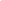 Первые компьютеры. Прогресс в мире компьютерных технологий. Профессиональная терминология. 1 История создания компьютера/Фразовые глаголы. Первые компьютеры. Прогресс в мире компьютерных технологий. Профессиональная терминология. 3 Тема 	3.7. компьютера 	Из 	истории Практические занятия Практические занятия 10 Тема 	3.7. компьютера 	Из 	истории 1 Выполнение заданий к тексту «Компьютер и мы»  10 Тема 	3.7. компьютера 	Из 	истории 2 Преимущества и недостатки использования компьютеров. 10 3 Компьютер и здоровье. Тема 3.8. Компьютер в нашей жизни Содержание Содержание 14 Тема 3.8. Компьютер в нашей жизни 1 Современный человек и компьютер/ Passive Voice. Преимущества и недостатки использования компьютера. Компьютер и здоровье. Страдательный залог Passive Voice. 2 Тема 3.8. Компьютер в нашей жизни Практические занятия Практические занятия 10 Тема 3.8. Компьютер в нашей жизни 1 Выполнение заданий к тексту «Computer in our life» 10 Тема 3.8. Компьютер в нашей жизни 2 Страдательный залог. 10 Тема 3.8. Компьютер в нашей жизни Контрольная работа по теме «Тест по чтению» Контрольная работа по теме «Тест по чтению» 2 Тема 3.8. Компьютер в нашей жизни Самостоятельная работа обучающихся Выполнение упражнений на заданную грамматическую тему. Выполнение проектной работы «My Computer» Самостоятельная работа обучающихся Выполнение упражнений на заданную грамматическую тему. Выполнение проектной работы «My Computer» 	 	 2 Тема 3.9.  Компьютер Содержание Содержание 12 Тема 3.9.  Компьютер 1 Персональная электронно-вычислительная машина/Суффиксы прилагательных. Комплектующие компьютера. Принтер, сканер. Выбираем компьютер. Страдательный залог Passive Voice. 2 Тема 3.9.  Компьютер Практические занятия Практические занятия 10 Тема 3.9.  Компьютер 1 Заполнение сравнительной таблицы «Марки компьютеров» 10 Тема 3.9.  Компьютер 2 Выполнение заданий к тексту «Обслуживание компьютера» 10 Тема 3.9.  Компьютер 3 Прямая речь 10 Тема 3.9.  Компьютер Самостоятельная работа обучающихся Перевод предложений с русского языка на английский по заданной теме Выполнение упражнений на заданную грамматическую тему. Составление кроссворда на тему «Computer» Самостоятельная работа обучающихся Перевод предложений с русского языка на английский по заданной теме Выполнение упражнений на заданную грамматическую тему. Составление кроссворда на тему «Computer» 2 Тема 3.10.  Известные люди Содержание Содержание 8 	 в 	мире 	компьютерных технологий 1 Мир компьютерных технологий/Passive Voice. 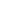 В.Б. Гейтс, С. Баллмер, С. Джобс Виды компьютеров. 1 Мир компьютерных технологий/Passive Voice. В.Б. Гейтс, С. Баллмер, С. Джобс Виды компьютеров. 2 	 в 	мире 	компьютерных технологий Практические занятия Практические занятия 8 	 в 	мире 	компьютерных технологий 1 Заполнение сравнительной таблицы «Виды компьютеров, плюсы и минусы» 8 	 в 	мире 	компьютерных технологий 2 Direct Speech. Indirect Speech. 8 3 Согласование времен в косвенной речи 8 Тема 3.11. Повторение Содержание Содержание 4 Тема 3.11. Повторение 1 Повторительно-обобщающее занятие. Закрепление пройденного лексического материала. Закрепление пройденного грамматического материала 1 Практические занятия Практические занятия 2 1 Выполнение лексико-грамматического тестирования 2 2 Выполнение упражнений по пройденному лексическому и грамматическому материалу 2 Контрольная работа по разделу 3 Контрольная работа по курсу «Английский язык» Контрольная работа по разделу 3 Контрольная работа по курсу «Английский язык» 2 Консультации Консультации Консультации 6 Промежуточная аттестация в форме экзамена Промежуточная аттестация в форме экзамена Промежуточная аттестация в форме экзамена 6 Всего Всего Всего 200 Результаты обучения (освоенные умения, усвоенные знания) Формы и методы контроля и оценки результатов обучения Умения общаться (устно и письменно) на иностранном языке на профессиональные и повседневные темы ­ экспертная оценка в рамках текущего контроля на практических занятиях; ­ экспертная оценка выполнения индивидуальных домашних заданий; ­ экспертная оценка в ходе проведения дифференцированного зачета  ­ оценка 	выполнения 	тестового контроля переводить (со словарем) иностранные тексты профессиональной направленности ­ экспертная оценка выполнения лексических упражнений  ­ экспертная оценка выполнения индивидуальных домашних заданий; ­ экспертная оценка в ходе проведения дифференцированного зачета  самостоятельно совершенствовать устную и письменную речь, пополнять словарный запас ­ экспертная оценка в рамках текущего контроля на практических занятиях; ­ экспертная оценка выполнения индивидуальных домашних заданий; ­ экспертная оценка в ходе дифференцированного зачета  Знания лексический (1200-1400 лексических единиц) и грамматический    минимум, необходимый для чтения и перевода (со словарем) иностранных текстов профессиональной направленности ­ экспертная оценка в рамках текущего контроля на практических занятиях; ­ экспертная оценка в ходе проведения дифференцированного зачета  ­ оценка 	выполнения 	тестового контроля 